AnswerGarden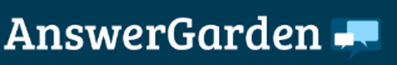 Informații despre instrumentInformații despre instrumentInformații despre instrumentGrup țintă:  Administrare/Management  Coordonatori  Voluntari  Administrare/Management  Coordonatori  VoluntariCategorie:   Instrument online  Platforme de învățare  Software/ Aplicație Desktop   Rețea (Socială)  App  AlteleZona de lucru:   Project Management  Managementul comunicării  Videoconferință  Colaborare/ Lucru în echipă  Autoadministrare  Marketing  Managementul personalului  E-Learning/ Gestiune Cunoștințe   Gestiune financiară  Prezentări/ Dezvoltare materiale de învățare   AlteleLimbă:EnglezăEnglezăCunoștințe anterioare / grad de complexitateCrearea unui AnswerGarden este foarte ușor.  Nu sunt necesare cunoștințe speciale.Crearea unui AnswerGarden este foarte ușor.  Nu sunt necesare cunoștințe speciale.Link:https://answergarden.ch/ https://answergarden.ch/ Furnizor:CreativeHeroes, NetherlandsCreativeHeroes, NetherlandsScurtă descriere:AnswerGarden este un instrument de feedback și aplicabil pentru participarea în timp real a publicului, brainstorming online și feedback în sala de curs. Instrumentul web colectează răspunsuri scurte, idei și feedback. Afișarea termenilor introduși apare în timp real sub forma unui nor de cuvinte.AnswerGarden este un instrument de feedback și aplicabil pentru participarea în timp real a publicului, brainstorming online și feedback în sala de curs. Instrumentul web colectează răspunsuri scurte, idei și feedback. Afișarea termenilor introduși apare în timp real sub forma unui nor de cuvinte.Informații despre acces și utilizare (costuri, cerințe bazate pe cloud, utilizare mobilă, ...)AnswerGarden este gratuit. Nici o înregistrare!Cu toate acestea, pentru a putea face modificări după aceea, trebuie introdusă o parolă de administrator în timpul creării.AnswerGarden este gratuit. Nici o înregistrare!Cu toate acestea, pentru a putea face modificări după aceea, trebuie introdusă o parolă de administrator în timpul creării.Instrucţiuni/Tutorialehttps://answergarden.ch/Quickstart-Guide/https://answergarden.ch/create/https://answergarden.ch/Quickstart-Guide/https://answergarden.ch/create/